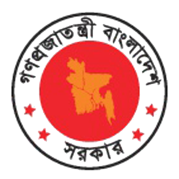 অনাপত্তি সনদ (NOC)তথ্য ও যোগাযোগ প্রযুক্তি অধিদপ্তরতথ্য ও যোগাযোগ প্রযুক্তি বিভাগআইসিটি টাওয়ার, আগারগাঁও, ঢাকা-১২০৭।www.doict.gov.bdবিষয়: জনাব …………………………………… পিতা/স্বামী ……………………….……………… এর পাসপোর্ট করার জন্য অনাপত্তি প্রদান।        জনাব ……………………………………….; ……………………………………..কার্যালয়ে স্বায়ী/অস্থায়ী ভিত্তিতে (প্রযোজ্য ক্ষেত্রে দাপ্তরিক পরিচিতি নম্বর…………………..), ……………………………পদে নিযুক্ত আছেন। তার পাসপোর্টের আবেদনপত্র প্রয়োজনীয় ব্যবস্থা গ্রহণের জন্য এর সঙ্গে প্রেরণ করা হ’ল। পুলিশ বিভাগের মাধ্যমে ইতোপূর্বে তার পূর্ব পরিচয় ও চরিত্র প্রতিপাদিত হয়েছে/হয়নি এবং তার বিরুদ্ধে বিরূপ কোন তথ্য নেই। 02। বর্তমান ঠিকানা	:…………………………………………………………………………...			………………………………………………………………………….।০৫। আবেদনকারীর পরিবারবর্গের বিবরণ (নির্ভরশীল স্বামী/স্ত্রী এবং ১৫ বছরের নীচে অপ্রাপ্তবয়স্ক সন্তানদের পাসর্পোট করার ক্ষেত্রে প্রযোজ্য):০৬। আবেদনকারী বাংলাদেশের নাগরিক। তাকে পাসপোর্ট প্রদানে আপত্তি নাই।০৭। অনাপত্তি সনদ (NOC) একবার ব্যবহারযোগ্য এবং ইস্যুর তারিখ হতে 06 (ছয়) মাস পর্যন্ত কার্যকর  থাকবে।প্রাপকপরিচালক/উপপরিচালক/সহকারী পরিচালকবিভাগীয় পাসপোর্ট ও ভিসা অফিস/আঞ্চলিক পাসর্পোট অফিস,..........................................।বিঃ দ্রঃ অনাপত্তি (NOC) স্ব স্ব প্রতিষ্ঠানের ওয়েবসাইটে আপলোড করতে হবে।স্মারক নং: 56.04.0000.003.18.031.16(অংশ)-তারিখঃ০৩।জাতীয় পরিচয়পত্র/ জন্ম নিবন্ধন নম্বর:০৪।অবসর গ্রহণের তারিখ:ক্রমিক নংনামসম্পর্ক(টিক দিন)জন্ম তারিখজাতীয় পরিচয় পত্র নম্বর / জন্ম নিবন্ধন সনদ নম্বর১স্বামী: 	স্ত্রী: ২পুত্র: 	কন্যা: এনওসি প্রদানকারী কর্মকর্তার নামসহ সীল।(মন্ত্রণালয়/অধিদপ্তর/পরিদপ্তর/বিভাগ কর্পোরেশন এর প্রধান কর্মকর্তা/জেলার দায়িত্বপ্রাপ্ত কর্মকর্তা)NOC প্রদানকারী কর্মকর্তা কর্তৃক পূরণীয়স্বাক্ষর:…………………………...এনওসি প্রদানকারী কর্মকর্তার নামসহ সীল।(মন্ত্রণালয়/অধিদপ্তর/পরিদপ্তর/বিভাগ কর্পোরেশন এর প্রধান কর্মকর্তা/জেলার দায়িত্বপ্রাপ্ত কর্মকর্তা)NOC প্রদানকারী কর্মকর্তা কর্তৃক পূরণীয়নাম: …………………………..এনওসি প্রদানকারী কর্মকর্তার নামসহ সীল।(মন্ত্রণালয়/অধিদপ্তর/পরিদপ্তর/বিভাগ কর্পোরেশন এর প্রধান কর্মকর্তা/জেলার দায়িত্বপ্রাপ্ত কর্মকর্তা)NOC প্রদানকারী কর্মকর্তা কর্তৃক পূরণীয়পদবি: …মহাপরিচালক……………….এনওসি প্রদানকারী কর্মকর্তার নামসহ সীল।(মন্ত্রণালয়/অধিদপ্তর/পরিদপ্তর/বিভাগ কর্পোরেশন এর প্রধান কর্মকর্তা/জেলার দায়িত্বপ্রাপ্ত কর্মকর্তা)NOC প্রদানকারী কর্মকর্তা কর্তৃক পূরণীয়টেলিফোন নম্বর: …+88028181100……........….এনওসি প্রদানকারী কর্মকর্তার নামসহ সীল।(মন্ত্রণালয়/অধিদপ্তর/পরিদপ্তর/বিভাগ কর্পোরেশন এর প্রধান কর্মকর্তা/জেলার দায়িত্বপ্রাপ্ত কর্মকর্তা)NOC প্রদানকারী কর্মকর্তা কর্তৃক পূরণীয়ই-মেইল: ... dg@doict.gov.bd…….........এনওসি প্রদানকারী কর্মকর্তার নামসহ সীল।(মন্ত্রণালয়/অধিদপ্তর/পরিদপ্তর/বিভাগ কর্পোরেশন এর প্রধান কর্মকর্তা/জেলার দায়িত্বপ্রাপ্ত কর্মকর্তা)NOC প্রদানকারী কর্মকর্তা কর্তৃক পূরণীয়ওয়েবসাইট: …www.doict.gov.bd..………..